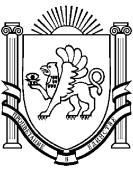 РЕСПУБЛИКА КРЫМБелогорский районКриничненский сельский совет40 внеочередная сессия I-го созываР Е Ш Е Н И Е 13 декабря 2016 года			с. Криничное				№  237«О передаче полномочий Криничненского сельского поселения Белогорского района Республики Крым по организации библиотечного обслуживания населения, комплектования и обеспечению сохранности библиотечных фондов библиотек Криничненского сельского поселения»В соответствии со ст.ст. 142 и 142.5 Бюджетного кодекса Российской Федерации, Федеральным законом Российской Федерации от 06.10.2003 № 131-ФЗ «Об общих принципах организации местного самоуправления в Российской Федерации», ст.16 Закона Республики Крым от 28.11.2014 №16-ЗРК «О межбюджетных отношениях в Республике Крым», Уставом муниципального образования Криничненское сельское поселение Белогорского района Республики Крым, Положением «О бюджетном процессе в муниципальном образовании Криничненское сельское поселение Белогорского района Республики Крым», Криничненский сельский совет Белогорского района Республики КрымРЕШИЛ:  Передать полномочия администрации  Белогорского  района Республики Крым с 1 января 2017 года по 31 декабря 2017 года полномочия Криничненского сельского поселения Белогорского района Республики Крым по созданию условий по организации библиотечного обслуживания населения, комплектованию и обеспечению сохранности библиотечных фондов библиотек поселения. Утвердить проект соглашения между Администрацией  Белогорского района Республики Крым и  Администрацией  Криничненского сельского поселения Белогорского района Республики Крым по осуществлению полномочий по организации библиотечного обслуживания населения, комплектования и обеспечения сохранности библиотечных фондов библиотек Криничненского сельского поселения (приложение № 1).Поручить Администрации Криничненского сельского поселения Белогорского района Республики Крым заключить с Администрацией  Белогорского района Республики Крым, соглашение по осуществлению полномочий сельского поселения, указанных в пункте 1 настоящего решения, на период с 1 января 2017 года по 31 декабря 2017 года. Финансовое обеспечение полномочий, указанных в пункте 1 настоящего решения, осуществлять путем предоставления бюджету Белогорского района Республики Крым иных межбюджетных трансфертов, предусмотренных в составе бюджета Криничненского сельского поселения на очередной финансовый год. Предусмотреть в бюджете Криничненского сельского поселения межбюджетные трансферты, на реализацию  полномочий  по созданию условий по организации библиотечного обслуживания населения, комплектованию и обеспечению сохранности библиотечных фондов библиотек поселения с заключенным соглашением. Размер иных межбюджетных трансфертов, предоставляемых из бюджета Криничненского сельского поселения в бюджет Белогорского  района Республики Крым на очередной финансовый год устанавливается в соответствии с методикой.  Утвердить порядок и условия предоставления межбюджетных трансфертов, предоставляемых из бюджета муниципального образования Криничненское сельское поселение Белогорского района Республики Крым бюджету муниципального образования Белогорский район Республики Крым  на осуществление полномочий по созданию условий по организации библиотечного обслуживания населения, комплектованию и обеспечению сохранности библиотечных фондов библиотек поселения (приложение №2).Утвердить проект Отчета о расходовании иных межбюджетных трансфертов Криничненского сельского поселения (приложение №3).Настоящее решение подлежит официальному обнародованию путем размещения на утвержденных информационных стендах расположенных на территории Криничненского сельского поселения, на сайте Криничненского сельского поселения (http:Криничненское-адм.рф) и вступает в силу с момента его официального обнародования.9. Контроль за исполнением настоящего решения оставляю за собой.Председатель Криничненского сельскогосовета - глава администрацииКриничненского сельского поселения					Е.П. ЩербеневПриложение № 1к решению 40-ой внеочередной сессии 1-го созыва  от 13.12.2016 г. № 237Криничненского сельского совета   Белогорского района Республики КрымСОГЛАШЕНИЕ № 2между Администрацией  Белогорского  района Республики Крым и  Администрацией  Криничненского сельского поселения Белогорского  района Республики Крым  по осуществлению полномочий  по организации библиотечного обслуживания населения, комплектования и обеспечения сохранности библиотечных фондов библиотек Криничненского сельского поселенияс. Криничное									«___» _________ 2016 г.Администрация Криничненского сельского поселения Белогорского района Республики Крым, именуемая в дальнейшем «Администрация поселения», в лице председателя Криничненского сельского совета - главы администрации Криничненского сельского поселения Щербенева Евгения Павловича, действующего на основании Устава  муниципального образования  Криничненского  сельское поселение Белогорского района Республики Крым, с одной стороны, и Администрация  Белогорского района Республики Крым, именуемая в дальнейшем «Администрация района», в лице главы Администрации района Перелович Галины Яношевны, действующего на основании Положения об Администрации Белогорского района Республики Крым, утвержденного решение районного совета от 17.12.2014 года № 60, с другой стороны, в дальнейшем именуемые «Стороны», руководствуясь частью 4 статьи 15 Федерального закона от 6 октября 2003 года № 131-ФЗ «Об общих принципах организации местного самоуправления в Российской Федерации», и Уставом муниципального образования Криничненское сельское поселение Белогорского района Республики Крым, утвержденного решением 4 сессии I созыва Криничненского сельского совета от «12» ноября 2014 года № 19, заключили настоящее Соглашение (далее – «Соглашение») о нижеследующем:1. Общие положения1.1. Администрация сельского поселения передает, а Администрация района принимает к осуществлению полномочия по организации библиотечного обслуживания населения, комплектованию и обеспечению сохранности библиотечных фондов библиотек поселения, в соответствии с пунктом 2.1 настоящего Соглашения.1.2. Передача полномочий производится в интересах социально-экономического развития сельского поселения и с учетом возможности эффективного их осуществления администрацией муниципального района.1.3. Для осуществления полномочий Администрация сельского поселения из бюджета Криничненского сельского поселения Республики Крым бюджету муниципального образования Белогорский район межбюджетные трансферты, определяемые в соответствии с пунктом 3.1 настоящего Соглашения.2. Перечень полномочий, подлежащих передаче2.1. Администрация сельского поселения передает, а Администрация муниципального района принимает осуществление полномочий по организации библиотечного обслуживания населения, комплектованию и обеспечению сохранности библиотечных фондов библиотек поселения.2.2. Администрация сельского поселения передает Администрации района осуществление полномочий,  указанных  в пункте 2.1 настоящего соглашения,  в отношении следующих  учреждений:- Криничненская сельская библиотека;- Головановская сельская библиотека.2.3. Организация исполнения полномочий Администрацией района осуществляется во взаимодействии с органами местного самоуправления, другими учреждениями и организациями муниципального района.3. Межбюджетные трансферты, направляемыена осуществление передаваемых полномочий3.1. Расчет межбюджетных трансфертов, направляемых на осуществление передаваемых по настоящему Соглашению полномочий, осуществляется в соответствии с порядком определения ежегодного объема межбюджетных трансфертов, предоставляемых из бюджета Криничненского сельского поселения Белогорского  района Республики Крым  бюджету муниципального образования Белогорский район осуществление передаваемых полномочий сельского поселения (далее - межбюджетные трансферты).3.2. Предоставление межбюджетных трансфертов осуществляется в пределах бюджетных ассигнований и лимитов бюджетных обязательств на цели, указанные в Соглашении.3.3. Размер межбюджетных трансфертов для осуществления полномочий устанавливается в сумме 24600 руб. (двадцать четыре тыс. шестьсот  руб.).4. Права и обязанности сторон4.1. Администрация сельского поселения:4.1.1. Перечисляет Администрации района финансовые средства в виде межбюджетных трансфертов, направляемых на осуществление переданных по настоящему Соглашению полномочий, в порядке, установленном пунктами 3.1. - 3.2. настоящего Соглашения ежеквартально в срок до 15 числа первого месяца квартала.4.1.2. Предоставляет Администрации района необходимую информацию, материалы и документы, связанные с осуществлением переданных полномочий.4.1.3. Оказывает содействие Администрации района в разрешении вопросов, связанных с осуществлением переданных полномочий сельского поселения.4.1.4. Осуществляет контроль за исполнением Администрацией района переданных ей полномочий в соответствии с пунктом 2.1 настоящего Соглашения, а также за целевым использованием финансовых средств, предоставленных на эти цели. В случае выявления нарушений направляет обязательные для исполнения Администрацией района письменные требования об устранении выявленных нарушений в месячный срок с момента уведомления.4.1.5. Запрашивает в установленном порядке у Администрации района необходимую информацию, материалы и документы, связанные с осуществлением переданных полномочий, в том числе об использовании финансовых средств.4.1.6. В период действия настоящего Соглашения не вправе осуществлять полномочия, переданные Администрации района.4.2. Администрация района:4.2.1. Осуществляет переданные ей Администрацией поселения полномочия в соответствии с пунктом 2.1 настоящего Соглашения и действующим законодательством в пределах, выделенных на эти цели финансовых средств.4.2.2. Рассматривает представленные Администрацией сельского поселения требования об устранении выявленных нарушений со стороны Администрации района по реализации переданных Администрацией сельского поселения полномочий, не позднее чем в месячный срок (если в требовании не указан иной срок) принимает меры по устранению нарушений и незамедлительно сообщает об этом Администрации сельского поселения.4.2.3. Ежеквартально, не позднее 20 числа месяца, следующего за отчетным периодом, представляет Администрации поселения отчет об использовании финансовых средств для исполнения переданных по настоящему Соглашению полномочий.4.2.4. В случае невозможности надлежащего исполнения переданных полномочий Администрация района сообщает об этом в письменной форме Администрации поселения. Администрация поселения рассматривает такое сообщение в течение 15 дней с момента его поступления.5. Срок осуществления полномочий и основанияпрекращения настоящего соглашения5.1. Настоящее Соглашение действует с 1 января 2017 года до 31 декабря 2017 года.5.2. Передаваемые по настоящему Соглашению полномочия осуществляются Администрацией района в период действия настоящего Соглашения и прекращаются вместе с прекращением срока действия настоящего Соглашения.5.3. Действие настоящего Соглашения может быть прекращено досрочно (до истечения срока его действия):5.3.1.  По взаимному соглашению Сторон, выраженному в оформленном надлежащим образом Соглашении о расторжении настоящего Соглашения.5.3.2.  В одностороннем порядке настоящее Соглашения расторгается в случае:- изменения действующего законодательства Российской Федерации, республики Крым, в связи с которым выполнение условий настоящего Соглашения Сторонами становится невозможным;- неисполнения или ненадлежащего исполнения одной из Сторон своих обязательств в соответствии с настоящим Соглашением;- по причине объективно сложившихся условий, в результате которых осуществление передаваемых по настоящему Соглашению полномочий становится невозможным либо крайне обременительным для одной или для обеих Сторон.5.3.3.  В судебном порядке на основании решения суда.5.4. Уведомление о расторжении настоящего Соглашения в одностороннем порядке направляется соответствующей Стороной другой Стороне не менее чем за 30 дней.5.5. Администрация района несет ответственность за осуществление переданных ей полномочий в той мере, в какой эти полномочия обеспечены финансовыми средствами.5.6. Расторжение Соглашения влечет за собой возврат перечисленных сумм межбюджетных трансфертов за вычетом фактических расходов, подтвержденных документально, в течение 30 дней с момента подписания Соглашения о расторжении или получения письменного уведомления о расторжении Соглашения.6. Заключительные положения6.1. По вопросам, не урегулированным в настоящем Соглашении, Стороны руководствуются действующим законодательством Российской Федерации и Республики Крым.6.2. Все уведомления, заявления и сообщения направляются Сторонами в письменной форме.6.3. Изменение норм действующего законодательства Российской Федерации и Республики Крым по вопросам, связанным с реализацией настоящего Соглашения, должно находить своевременное отражение в содержании настоящего Соглашения.6.4. Все споры и разногласия, которые могут возникнуть между Сторонами по настоящему Соглашению, разрешаются ими путем переговоров либо в рамках иной процедуры досудебного урегулирования споров и разногласий, в том числе с привлечением третьей стороны. При отсутствии возможности урегулирования споров в порядке переговоров споры подлежат рассмотрению в суде в соответствии с действующим законодательством Российской Федерации.6.5. Настоящее Соглашение составлено в двух экземплярах, имеющих одинаковую юридическую силу, по одному экземпляру для каждой из Сторон.7. Реквизиты сторон:Председатель Криничненского сельскогосовета - глава администрацииКриничненского сельского поселения					Е.П. ЩербеневПриложение № 2к решению 40-ой внеочередной сессии 1-го созыва  от 13.12.2016 г. № 237Криничненского сельского совета                                                                                            Белогорского района Республики КрымПорядок и условияпредоставления межбюджетных трансфертов, предоставляемых из бюджета Криничненского сельского поселения Белогорского района Республики Крым бюджету муниципального образования Белогорский район на осуществление полномочий сельского поселения по организации библиотечного обслуживания населения, комплектованию и обеспечению сохранности библиотечных фондов библиотек Криничненского сельского поселенияНастоящий Порядок предоставления и расходования межбюджетных трансфертов из бюджета муниципального образования Криничненское сельское поселение Белогорский район Республики Крым бюджету муниципального образования Белогорский район Республики Крым на осуществление части полномочий по решению вопросов местного значения для создания условий организации библиотечного обслуживания жителей Криничненского сельского поселения, комплектования и обеспечения сохранности библиотечных фондов (далее – Порядок) разработан в соответствии со статьей 142.5 Бюджетного кодекса Российской Федерации и устанавливает случаи, целевое направление, условия, порядок расчета, сроки и порядок их перечисления.I.  Общие положенияМежбюджетные трансферты предоставляются из бюджета муниципального образования Криничненское сельское поселение Белогорского района Республики Крым (далее –бюджет поселения) бюджету муниципального образования Белогорский район Республики Крым (далее – бюджет района) на основании соглашения о передаче осуществления полномочий по решению вопросов местного значения в части созданияусловий для организации библиотечного обслуживания жителей Криничненского сельского поселения, комплектования и обеспечения сохранности библиотечных фондов (далее-Соглашение), заключенному между администрацией Белогорского района Республики Крым и администрацией Криничненского сельского поселения Белогорского района Республики Крым.II. Направление предоставления межбюджетных трансфертовНа осуществление переданных полномочий из бюджета Поселения в бюджет Района предоставляются Межбюджетные трансферты на осуществление части полномочий Поселения в соответствии со статьей 14 Федерального закона 131-ФЗ «Об общих принципах организации местного самоуправления в Российской Федерации», в том числе на осуществление целевых программных мероприятий в части полномочий в сфере культуры.III. Условия предоставления межбюджетных трансфертов3.1. Межбюджетные трансферты предоставляются в виде иных межбюджетных трансфертов в объемах, предусмотренных в бюджете Поселения на финансовое обеспечение учреждений в сфере культуры в части оплаты труда работникамцентрализованных клубной и библиотечной систем Белогорского района на 2017 год.3.2. Межбюджетные трансферты носят целевой характер и не могут быть использованы на другие цели.IV. Порядок расчета объема передаваемых	межбюджетных трансфертов.4.1.Объем передаваемых межбюджетных трансфертов определяется в соответствии  с:фондом оплаты труда работников рассчитанных согласно штатному расписанию;начислениями на выплаты по оплате труда;расходов на материальное обеспечение текущих затрат, необходимые для организации работы учреждений в сфере культуры.4.2. Методика расчета объема межбюджетных трансфертов на исполнение переданных полномочий :S=SUM(F+M) х Кп,где:S– объем передаваемых  межбюджетных трансфертов;F – размер фонда оплаты труда работников согласно штатному расписанию;– фонд материального обеспечения текущих затрат.       F= (Зп+Н) x КмЗп - заработная плата сотрудников согласно штатному расписанию;Н - начисления на выплаты по оплате труда ; Км – количество месяцев.M = Р х ЧР - средства бюджета поселения планируемые на материальное обеспечение текущих затрат учреждений в сфере культуры (централизованных клубной и библиотечной систем) на финансовый год в расчете на 1 жителя.Р = БА : Ч, где:БА - утвержденные бюджетные назначения 2016 года на материальное обеспечения текущих затрат в сфере культуры (централизованных клубной и библиотечной систем); Ч - численность населения Белогорского района.4.3. Кроме того, возможно использование поправочного коэффициента, размер которого согласовывается сторонами соглашением, исходя из необходимости и интенсификации деятельности учреждений в сфере культуры.Кп – поправочный коэффициент.V. Сроки и порядок перечисления иных межбюджетных трансфертов.5.1. Муниципальное образование Криничненское сельское поселение Белогорского района Республики Крым, в целях бесперебойного осуществления передаваемых полномочий, осуществляет перечисление межбюджетных трансфертов бюджету муниципального образования Белогорский район Республики Крым ежеквартально равными долями не позднее 10 числа первого месяца текущего квартала.5.2. Муниципальное образование Криничненское сельское поселение Белогорского района Республики Крым осуществляет перечисление межбюджетных трансфертов бюджету муниципального образования Белогорский район Республики Крым в пределах средств, утвержденных решением сессии Криничненского сельского совета Белогорского района Республики Крым о бюджете муниципального образования Криничненское сельское поселение Республики Крым на 2017 год.5.3. Получателем межбюджетных трансфертов является Отдел культуры и межнациональных отношений администрации Белогорского района Республики Крым.5.4. Отдел культуры и межнациональных отношений администрации Белогорского района Республики Крым не позднее трех рабочих дней со дня поступления иных межбюджетных трансфертов осуществляет финансирование подведомственных учреждений, на которое возложено осуществление переданных полномочий.Приложение № 3к решению 40-ой внеочередной сессии 1-го созыва  от 13.12.2016 г. № 237Криничненского сельского совета                                                                                                Белогорского района Республики КрымОТЧЕТО РАСХОДОВАНИИ ИНЫХ МЕЖБЮДЖЕТНЫХ ТРАНСФЕРТОВ 	ПОСЕЛЕНИЯ	20 	ГОД(тыс.руб)Администрация Белогорскогорайона Республики КрымЮридический адрес:ул. Мира, д. 1,г. Белогорск, Белогорский район, 297600КПП 910901001ИНН 9109004909№ р/с 40101810335100010001БИК    043510001ОКАТО 35207501000ОКТМО 35607101001Администрация Криничненского сельского поселения БелогорскогоРайона Республики КрымЮридический адрес:ул. Первомайская, 41, с. Криничное,Белогорского района Республики Крым,297643КПП 910901001ИНН 9109005067№ р/с 40204810035100000043БИК 043510001ОКАТО 35207000103ОКТМО 35607434101Глава Администрации Белогорского района_______________Г.Я. Перелович«___» _______ 2016 г.М.П.Председатель Криничненского сельского совета – глава Администрации Криничненского сельского поселения_______________ Е.П. Щербенев«___» _______ 2016 г.М.П.ПоступилоЦель,Кодсредств изУтвержденоЛимитыКассовоенаименованиерасходабюджетабюджетныхбюджетныхисполнениеНеиспользованныерасходного(КБК,поселенияассигнованийобязательствназначенияполномочияКОСГУ)на 20 годна 20 годза 20	год